   UPOZORNĚNÍ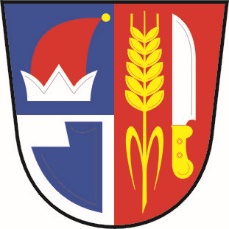 Vzhledem k rozšiřujícímu se počtu vozidel parkujících na veřejné zeleni nebo chodníku, při kterém dochází k poškozování veřejného majetku, Obecní úřad Počenice - Tetětice upozorňuje vlastníky a uživatele předmětných vozidel, že se tímto svým konáním dopouští přestupku proti veřejnému pořádku dle ustanovení § 5 odst. 1 písm. g) zákona č. 251/2016 Sb., o některých přestupcích. Současně s tímto upozorněním pak vlastníky a uživatele předmětných vozidel vyzývá, aby od protiprávního jednání neprodleně upustili. V případě, že se tak nestane, obecní úřad přistoupí k řešení oznámením příslušnému správnímu orgánu, které bude mít za následek řízení o přestupku. Dle ustanovení § 5 odst. 3 písm. d) výše citovaného zákona je možné uložit za takovýto přestupek pokutu až do výše 50.000,- Kč. Pravomocné rozhodnutí o přestupku se pak zapisuje do evidence přestupků vedené Rejstříkem trestů.Přestože shora uvedený postup považuje obecní úřad za krajní řešení vzniklé situace, nelze s ohledem na poškozování veřejného majetku v případě pokračování v protiprávním konání (tj. parkování na veřejné zeleni nebo chodníku) postupovat jinak.                                                                      Pavlína Procházková                                                                         starostka obce